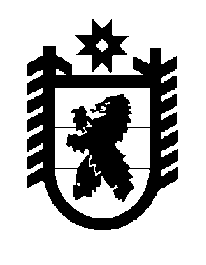 Российская Федерация Республика Карелия    ПРАВИТЕЛЬСТВО РЕСПУБЛИКИ КАРЕЛИЯПОСТАНОВЛЕНИЕ                                 от  12 августа 2014 года № 262-Пг. Петрозаводск О внесении изменений в постановление Правительства Республики Карелия от 20 февраля 2014 года № 42-ППравительство Республики Карелия п о с т а н о в л я е т:1. Внести в Условия предоставления в 2014 году субсидий  
из бюджета Республики Карелия на поддержку агропромышленного комплекса Республики Карелия (далее – Условия), утвержденные постановлением Правительства Республики Карелия от 20 февраля 
2014 года № 42-П  (Карелия, 2014, 27 февраля, 22 мая), следующие изменения:1) абзац четвертый подпункта 2 пункта 2 после слов «Авансовые выплаты по субсидии» дополнить словами «, источником финансового обеспечения которой являются средства бюджета Республики Карелия,»; 2) пункт 4 дополнить подпунктами 3-5 следующего содержания:«3) сельскохозяйственным товаропроизводителям (за исключением граждан, ведущих личное подсобное хозяйство) при условии проведения культуртехнических мероприятий по расчистке мелиорируемых земель от древесной и травянистой растительности, кочек, пней, мха,  от камней и иных предметов, рыхлению, пескованию, глинованию, землеванию, плантажу и первичной обработке почвы, в размере 43,4 процента 
от стоимости работ.Предусмотренные настоящим подпунктом субсидии, источником финансового обеспечения которых являются средства федерального бюджета, предоставляются на условиях, установленных нормативными правовыми актами Правительства Российской Федерации 
и Министерства сельского хозяйства Российской Федерации, в размере 6,6 процента от стоимости работ.Авансовые выплаты по субсидии предоставляются в размере 
30 процентов от общей суммы субсидии, предусмотренной на указанные цели;4) сельскохозяйственным товаропроизводителям (за исключением граждан, ведущих личное подсобное хозяйство) при условии оформления в собственность бесхозяйных мелиоративных систем и гидротехнических сооружений, в размере 29,3 процента от стоимости услуг, за исключением затрат, связанных с судебными расходами. Предусмотренные настоящим подпунктом субсидии, источником финансового обеспечения которых являются средства федерального бюджета, предоставляются на условиях, установленных нормативными правовыми актами Правительства Российской Федерации 
и Министерства сельского хозяйства Российской Федерации, в размере 40,7 процента от стоимости услуг,  за исключением затрат, связанных с судебными расходами;5) сельскохозяйственным товаропроизводителям (за исключением граждан, ведущих личное подсобное хозяйство) при условии осуществления реконструкции мелиоративных систем общего и индивидуального пользования и отдельно расположенных гидро-технических сооружений, принадлежащих им на праве собственности или переданных в пользование в установленном порядке, в размере 
30 процентов от стоимости работ, за исключением затрат, связанных с проведением проектных и изыскательских работ и (или) подготовкой проектной документации в отношении указанных объектов.Предусмотренные настоящим подпунктом субсидии, источником финансового обеспечения которых являются средства федерального бюджета, предоставляются на условиях, установленных нормативными правовыми актами Правительства Российской Федерации 
и Министерства сельского хозяйства Российской Федерации, в размере 21,9 процента от стоимости работ, за исключением затрат, связанных 
с проведением проектных и изыскательских работ и (или) подготовкой проектной документации в отношении указанных объектов.Авансовые выплаты по субсидии предоставляются в размере 
30 процентов от общей суммы субсидии, предусмотренной на указанные цели.»;3) в пункте 6:а)  в подпункте 3:в абзаце третьем после слов «на срок от 2 до 8 лет» дополнить словами «(за исключением организаций агропромышленного комплекса независимо от их организационно-правовой формы, занимающихся производством молока)»;дополнить абзацем следующего содержания:«сельскохозяйственными товаропроизводителями (за исключением граждан, ведущих личное подсобное хозяйство), организациями агропромышленного комплекса независимо от их организационно-правовой формы, крестьянскими (фермерскими) хозяйствами и сельскохозяйственными потребительскими кооперативами, занимаю-щимися производством молока, по кредитным договорам (договорам займа), заключенным с 1 января 2004 года  по 31 декабря 2012 года включительно на срок до 15 лет, – на приобретение оборудования, специализированного транспорта, специальной техники в соответствии
 с перечнем, утверждаемым Министерством сельского хозяйства Российской Федерации, оборудования для перевода грузовых автомобилей, тракторов и сельскохозяйственных машин на газомоторное топливо и племенной продукции (материала), а также на строительство, реконструкцию и модернизацию животноводческих комплексов (ферм), объектов животноводства и кормопроизводства, пунктов по приемке 
и (или) первичной переработке молока, включая холодильную обработку и хранение молочной продукции;»;б) в подпункте 4:абзац третий после слов «за исключением организаций, занимающихся мясным скотоводством» дополнить словами «и (или) производством молока»;дополнить абзацем следующего содержания: «сельскохозяйственными товаропроизводителями (за исключением граждан, ведущих личное подсобное хозяйство), сельскохозяйственными потребительскими кооперативами и крестьянскими (фермерскими) хозяйствами, организациями агропромышленного комплекса независимо от их организационно-правовой формы, занимающимися производством молока, на срок до 15 лет, – на строительство, реконструкцию 
и модернизацию комплексов (ферм), объектов животноводства, пунктов по приемке, первичной переработке молока (включая холодильную обработку и хранение молочной продукции), предприятий по производству цельномолочной продукции, сыров и сливочного масла, цехов и участков по переработке и сушке сыворотки, на строительство 
и реконструкцию комбикормовых предприятий и цехов, приобретение племенной продукции, а также на цели развития подотрасли животноводства в соответствии с перечнем, утверждаемым Министерством сельского хозяйства Российской Федерации;»;в) абзац пятьдесят пятый изложить в следующей редакции:«по инвестиционным кредитам (займам), предусмотренным подпунктом 4 пункта 6 Условий, – в пределах одной третьей ставки рефинансирования (учетной ставки) Центрального банка Российской Федерации, но не менее 20 процентов ставки рефинансирования (учетной ставки) Центрального банка Российской Федерации, а по указанным кредитам (займам), полученным сельскохозяйственными товаро-производителями (за исключением граждан, ведущих личное подсобное хозяйство, и сельскохозяйственных потребительских кооперативов), занимающимися производством мяса крупного рогатого скота и молока, – в пределах 3 процентных пунктов сверх ставки рефинансирования (учетной ставки) Центрального банка Российской Федерации;»;4) в приложении к Условиям: а) пункт 9 дополнить подпунктами «г»-«е» следующего содержания: «г) на культуртехнические мероприятия:справка-расчет на получение субсидии по форме, установленной Министерством;отчетность о финансово-экономическом состоянии товаро-производителей агропромышленного комплекса ежеквартально по формам, утверждаемым Министерством сельского хозяйства Российской Федерации, в сроки, установленные Министерством (за исключением индивидуальных предпринимателей и крестьянских (фермерских) хозяйств);заверенные получателем субсидии копии проектно-сметной документации на проведение культуртехнических работ, экспертизы сметной стоимости, актов выполненных работ, подтверждающих выполнение культуртехнических работ.При выполнении работ с участием сторонних организаций дополнительно представляются копии договора на выполнение услуг сторонними организациями, счета и (или) счета-фактуры, платежных документов на оплату услуг сторонних организаций, заверенные получателем субсидии;д) на оформление в собственность бесхозяйных мелиоративных систем:справка-расчет на получение субсидии по форме, установленной Министерством;отчетность о финансово-экономическом состоянии товаро-производителей агропромышленного комплекса ежеквартально 
по формам, утверждаемым Министерством сельского хозяйства Российской Федерации, в сроки, установленные Министерством 
(за исключением индивидуальных предпринимателей и крестьянских (фермерских) хозяйств);заверенные получателем субсидии копии платежных документов, подтверждающих оплату услуг по оформлению в собственность мелиоративных систем и отдельно расположенных гидротехнических сооружений;е) на реконструкцию мелиоративных систем общего 
и индивидуального пользования и отдельно расположенных гидротехнических сооружений:справка-расчет на получение субсидии по форме, установленной Министерством;отчетность о финансово-экономическом состоянии товаро-производителей агропромышленного комплекса ежеквартально 
по формам, утверждаемым Министерством сельского хозяйства Российской Федерации, в сроки, установленные Министерством 
(за исключением индивидуальных предпринимателей и крестьянских (фермерских) хозяйств);заверенные получателем субсидии копии сводного сметного расчета,  локальных смет, актов выполненных работ.При выполнении работ с участием сторонних организаций дополнительно представляются копии договора на выполнение услуг сторонними организациями, счета и (или) счета-фактуры, платежных документов на оплату услуг сторонних организаций, заверенные получателем субсидии.»;б) в абзаце первом пункта 13:слова «, справку о выплате заработной платы работникам не ниже установленной Правительством Республики Карелия величины прожиточного минимума для трудоспособного населения Республики Карелия за квартал, предшествующий обращению о предоставлении субсидии» исключить;дополнить предложением следующего содержания:«Организации, осуществляющие товарное (промышленное) рыбо-водство, независимо от их организационно-правовой формы, организации, осуществляющие разведение одомашненных видов и пород рыб, независимо от их организационно-правовой формы, представляют справку о выплате заработной платы работникам не ниже установленной Правительством Республики Карелия величины прожиточного минимума для трудоспособного населения Республики Карелия за квартал, предшествующий обращению о предоставлении субсидии.».2. Действие настоящего постановления за исключением подпункта 3 пункта 1 распространяется на правоотношения, возникшие с 1 января 2014 года.           Глава Республики  Карелия                                                            А.П. Худилайнен